Name:________________________ Age of Exploration MapDraw in the routes of the following explorers using a different color or pattern for each explorer. Label the following locations also.  Make a key (draw the color you used next to each explorer’s name): 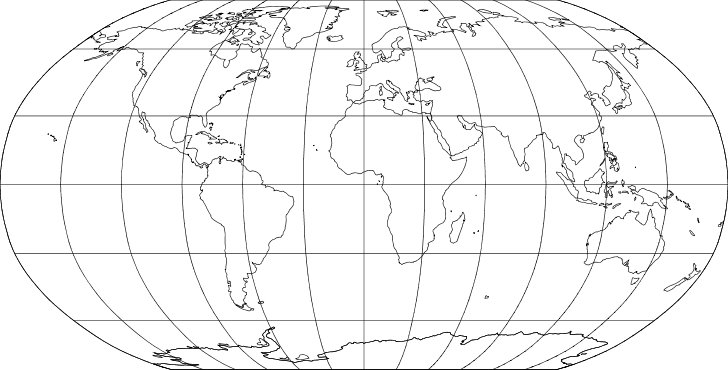 C. Columbus 		B. Diaz			F. Pizarro 				F. Magellan		H. Cortez A.Vespucci 		V. DeGama		Cape of Good Hope		East Indies			Silk Road